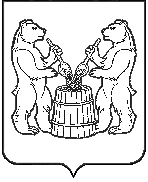 АДМИНИСТРАЦИЯ  МУНИЦИПАЛЬНОГО ОБРАЗОВАНИЯ «УСТЬЯНСКИЙ МУНИЦИПАЛЬНЫЙ РАЙОН»  АРХАНГЕЛЬСКОЙ  ОБЛАСТИПОСТАНОВЛЕНИЕот 31 октября  2019 года  № 1370р.п. ОктябрьскийО создании комиссии по контролю за организацией открытия, закрытия и содержанием ледовых пешеходных и транспортных переправ  на территории муниципального образования «Устьянский  муниципальный  район» в зимний период  2019-2020 года         В целях обеспечения безопасности населения при эксплуатации пешеходных и автотранспортных ледовых переправ на территории муниципального образования «Устьянский муниципальный район» в зимний период 2019-2020 года, руководствуясь постановлением Администрации Архангельской области  от 28.04.2009 года № 119-па/17  «Об утверждении Правил охраны жизни людей на водных объектах в Архангельской области», администрация   муниципального образования «Устьянский муниципальный район» ПОСТАНОВЛЯЕТ:1. Создать комиссию по контролю за организацией открытия, закрытия и содержанием ледовых пешеходных и транспортных переправ организациями, предприятиями, индивидуальными предпринимателями и иными лицами не зависимо от организационно-правовой формы на территории муниципального образования «Устьянский  муниципальный  район» в зимний период  2019-2020 года в составе:   2. Рекомендовать руководителям предприятий, организаций  не зависимо от организационной правовой формы:- оборудовать ледовые переправы в строгом соответствии с требованиями Правил охраны жизни людей на водных объектах в Архангельской области, утвержденных постановлением администрации Архангельской области от 28 апреля 2009 года № 119-па/17,  а также инструкции по проектированию,  строительству и эксплуатации ледовых переправ «ОДН 218.010-98 Отраслевые дорожные нормы» и назначить ответственных за их содержание лиц. - направлять в администрацию муниципального образования  «Устьянский муниципальный район» письменную информацию о месте и времени организации ледовых переправ, проведения приемки в эксплуатацию и закрытия ледовых переправ.3.Контроль за исполнением настоящего постановления оставляю за собой.4.Постановление подлежит размещению на официальном сайте администрации муниципального образования «Устьянский муниципальный район», муниципальном вестнике «Устьяны».4.Настоящее постановление вступает в силу со дня подписания.Исполняющий обязанностиМолчановский Сергей АлексеевичПервый заместитель главы администрации муниципального образования «Устьянский муниципальный район» по экономике, промышленности и АПК  (председатель комиссии)Кошелев Ярослав ЕвгеньевичЗаведующий отделом по мобилизационной работе(член комиссии)Коробицин Александр НиколаевичНачальник оГИБДД ОМВД России по Устьянскому району(член комиссии)Крехалев Владимир Анатольевичгосударственный инспектор   Вельско-Устьянского участка ГИМС МЧС России по Устьянскому району (член комиссии);Главы поселений, входящих в состав Устьянского муниципального района  на территории которых проводится приемка (закрытие) ледовых переправ.Главы поселений, входящих в состав Устьянского муниципального района  на территории которых проводится приемка (закрытие) ледовых переправ.     главы муниципального образования С.А. Молчановский